Krakow, 25thJanuary 2018Addressee:FMB Feinwerk- und Messtechnik GmbHFriedrich-Woehler-Str. 212489 BerlinGermanyConcerns a tender from the branch of science, conducted as a procedure to issue an invitation for submission of offer, pursuant to the art. 4d sec. 1 point 1 of the Act of 29 January 2004 ‘Public Procurement Law’, hereinafter referred to as the ‘PPL’ (consolidated text: Polish Journal of Laws of 2017 item 1579, as amended) and art. 30a-30d of the Act of 30th April 2010 regarding the rules of the science financing (Polish Journal of Laws of 2014, item 1620, as amended) and the Act of 23th April  1964 – Civil Code (Polish Journal of Laws of 2017, item 459 as amended). The procedure concerns delivery of diagnostic beamline components for synchrotron SOLARISThe notification of results of the procurement procedure.Dear Sir or Madam,Due to completed evaluation process of the bids submitted within the aforementioned tender, we hereby inform that the offer of FMB Feinwerk - und Messtechnik GmbH, Friedrich-Woehler-Str. 2, 12489 Berlin, Germany, has been chosen as the best one, for ammount of 73 000 EUR net.The respective contract with a chosen supplier will be signed after a day this notice is sent.We kindly ask for an immediate confirmation that the notification thereof has been delivered to you. The confirmation shall be sent by fax on the number: +4812-663-39-14 or by e-mail onto the address: alicja.rajczyk@uj.edu.pl.In case of not delivery of above mentioned confirmation from the Contractor, for evidence proceedings the Purchaser will present a fax or e-mail proof of shipment.Yours faithfully,Alicja RajczykRecipients:Addressee.The Purchaser website.Ad acta.Public Procurement Office of the Jagiellonian Universityul. Straszewskiego 25/2, 31-113 Krakówtel. +4812-663-39-03, fax  +4812-663-39-14;e-mail: bzp@uj.edu.pl www.uj.edu.plwww.przetargi.uj.edu.pl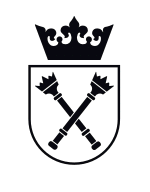 